Задание«Среда обитания»Авторы: Забелина Наталья Александровна, воспитательУчастники: © МДОУ детский сад №73© МОУ ДПО «Информационно-образовательный Центр»Рыбинск, 2014Цель:Упражнение детей в работе с мышкой, при удержании левой кнопки для перетаскивания фигуры в определенное место.Задание:Определи, где живет кукушка и, удерживая левую кнопку мыши, перетащи прямоугольник с цифрой, обозначающей место обитания, в домик.Карта Дидактического ресурса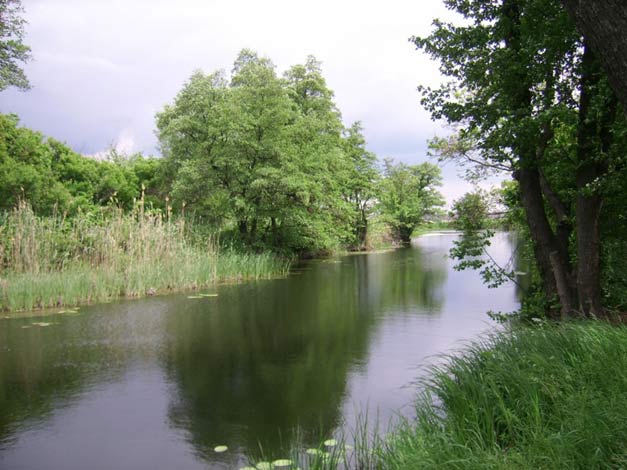 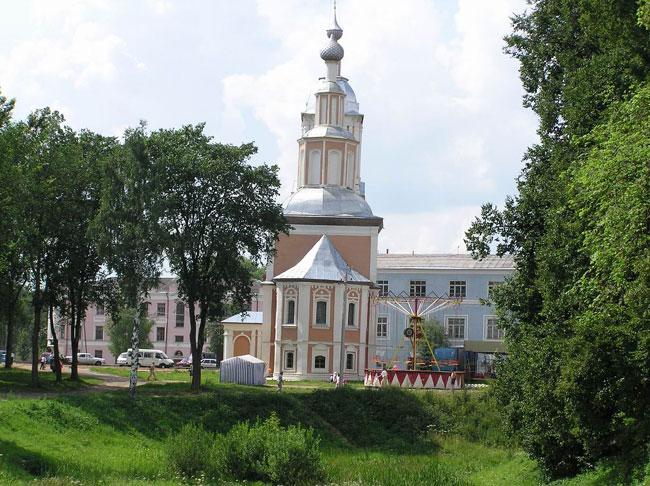 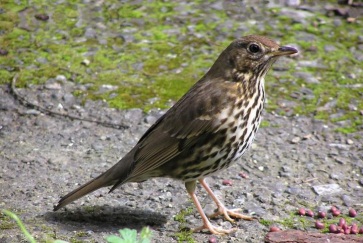 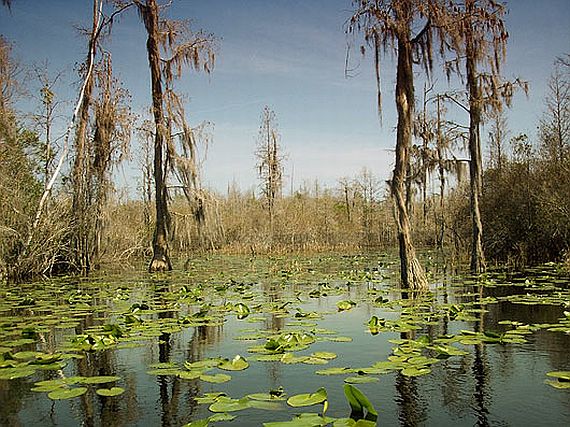 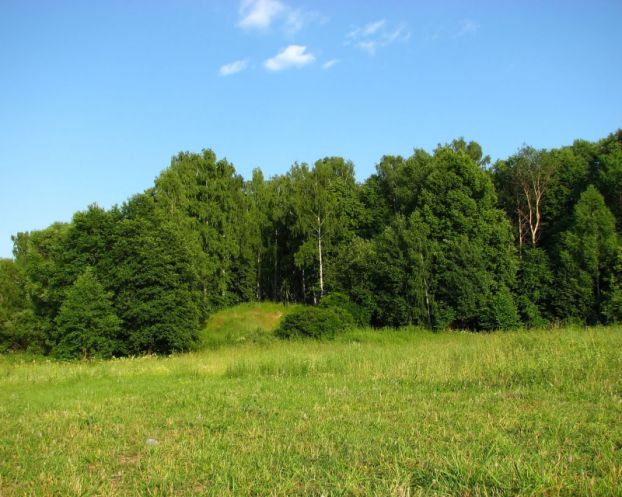 Карта дидактического ресурса Название, вид дидактического ресурсаНазвание, вид дидактического ресурсаЗаданиеЗаданиеЗаданиеЗаданиеВид образовательной деятельности (образовательная область), возрастная группаВид образовательной деятельности (образовательная область), возрастная группаПознаниеПодготовительная группа ПознаниеПодготовительная группа ПознаниеПодготовительная группа ПознаниеПодготовительная группа Место ресурса в образовательном процессеМесто ресурса в образовательном процессеИндивидуальная работа по действиям с ТСО и развитию экологических представленийИндивидуальная работа по действиям с ТСО и развитию экологических представленийИндивидуальная работа по действиям с ТСО и развитию экологических представленийИндивидуальная работа по действиям с ТСО и развитию экологических представленийАктуальность использования ИКТАктуальность использования ИКТИспользование задания в электронном виде и возможность манипуляции с ТСО, вызовет у ребенка познавательный интерес.Использование задания в электронном виде и возможность манипуляции с ТСО, вызовет у ребенка познавательный интерес.Использование задания в электронном виде и возможность манипуляции с ТСО, вызовет у ребенка познавательный интерес.Использование задания в электронном виде и возможность манипуляции с ТСО, вызовет у ребенка познавательный интерес.Цели обучающиеобучающиеобучающиеразвивающиевоспитательныеЦели Упражнение детей в работе с мышкой, при удержании левой кнопки для перетаскивания фигуры в определенное место.Упражнение детей в работе с мышкой, при удержании левой кнопки для перетаскивания фигуры в определенное место.Упражнение детей в работе с мышкой, при удержании левой кнопки для перетаскивания фигуры в определенное место.Развитие у детей познавательного интереса.Воспитание у детей бережного отношения к окружающей среде.Организационная структура Организационная структура Организационная структура Организационная структура Организационная структура Организационная структура Длительность Длительность Длительность 5 мин5 мин5 минМатериалМатериалМатериалКомпьютер, программа Word, картинкиКомпьютер, программа Word, картинкиКомпьютер, программа Word, картинкиКоличество участниковКоличество участниковКоличество участников1-2 человека1-2 человека1-2 человекаФорма организации деятельности воспитанников Форма организации деятельности воспитанников Форма организации деятельности воспитанников ИндивидуальнаяИндивидуальнаяИндивидуальнаяВарианты использования Варианты использования Варианты использования 1.Определить места обитания.2.Определить место обитания кукушки.3.Перетащить правой кнопкой мыши определенную цифру в домик.4.Скопировать определенную цифру и вставить в домик.	1.Определить места обитания.2.Определить место обитания кукушки.3.Перетащить правой кнопкой мыши определенную цифру в домик.4.Скопировать определенную цифру и вставить в домик.	1.Определить места обитания.2.Определить место обитания кукушки.3.Перетащить правой кнопкой мыши определенную цифру в домик.4.Скопировать определенную цифру и вставить в домик.	Функции и основные виды деятельности педагога (руководство):МотивацияПостановка задачиХодФункции и основные виды деятельности педагога (руководство):МотивацияПостановка задачиХодФункции и основные виды деятельности педагога (руководство):МотивацияПостановка задачиХодПедагог показывает наглядный материал и сообщает инструкцию, при затруднениях в решении задания или при работе с ТСО подводит ребенка наводящими вопросами к правильному ответу или показывает на своем примере принцип действия.Игровая ситуация: «Необходимо, вернуть кукушку домой».Посмотри внимательно и назови, какие места обитания здесь представлены. Найди то место, где живет кукушка, и поставь соответствующую цифру, обозначающую его в домик.Нам необходимо найти кукушке домик, в котором она будет жить.Педагог показывает наглядный материал и сообщает инструкцию, при затруднениях в решении задания или при работе с ТСО подводит ребенка наводящими вопросами к правильному ответу или показывает на своем примере принцип действия.Игровая ситуация: «Необходимо, вернуть кукушку домой».Посмотри внимательно и назови, какие места обитания здесь представлены. Найди то место, где живет кукушка, и поставь соответствующую цифру, обозначающую его в домик.Нам необходимо найти кукушке домик, в котором она будет жить.Педагог показывает наглядный материал и сообщает инструкцию, при затруднениях в решении задания или при работе с ТСО подводит ребенка наводящими вопросами к правильному ответу или показывает на своем примере принцип действия.Игровая ситуация: «Необходимо, вернуть кукушку домой».Посмотри внимательно и назови, какие места обитания здесь представлены. Найди то место, где живет кукушка, и поставь соответствующую цифру, обозначающую его в домик.Нам необходимо найти кукушке домик, в котором она будет жить.Подведение итоговПодведение итоговПодведение итоговПроверка правильности выполнения и сообщение результатов ребенку.Проверка правильности выполнения и сообщение результатов ребенку.Проверка правильности выполнения и сообщение результатов ребенку.